Instytut Matematyki
Uniwersytetu Przyrodniczo–Humanistycznego w Siedlcach
informacja-w języku łatwym do czytania – ETR (EASY TO READ) 

Logo tekstu łatwego do czytania i rozumienia: głowa nad otwartą książką
i podniesiony w górę kciuk w geście OK.

Instytut Matematyki znajduje się przy ulicy 3 Maja 54 w Siedlcach, w budynku Wydziału Nauk Ścisłych i Przyrodniczych. 
Budynek Wydziału jest dostępny dla osób z niepełnosprawnościami.


Tutaj jest budynek, w którym jest Instytut Matematyki.
Tutaj też jest Wydział Nauk Ścisłych i Przyrodniczych.
Sekretariat Instytutu Matematyki jest na trzecim piętrze w pokoju 319.
Dyrektorem Instytutu Matematyki jest Pani Agnieszka Gil-Świderska.

Czym zajmuje się Instytut Matematyki?
Instytut Matematyki prowadzi kształcenie studentów na kierunku Matematyka
 w ramach studiów pierwszego oraz drugiego stopnia. Prowadzi badania naukowe w dyscyplinie matematyka oraz jej zastosowaniach.
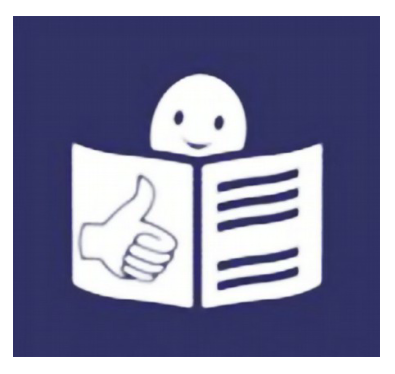 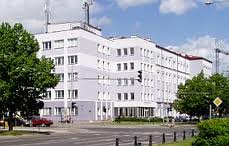 Żeby załatwić sprawy w Instytucie Matematyki można:napisać pismo i wysłać je na adres: Instytut Matematyki, ul. 3 Maja 54, 08-110 Siedlce,przynieść pismo do sekretariatu Instytutu Matematyki do pokoju 319,napisać wiadomość i wysłać ją na adres e-mailowy: imif@uph.edu.pl,zadzwonić pod numer 25 643 11 03,przyjść do Instytutu Matematyki i spotkać się z pracownikiem w godzinach pracy Instytutu .Sekretariat Instytutu Matematyki pracuje od poniedziałku do piątku od 7:30 do 15:30.